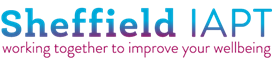 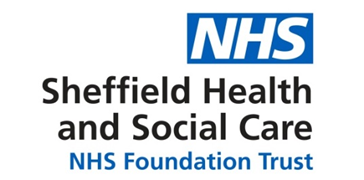 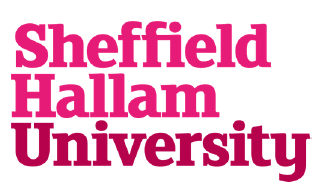 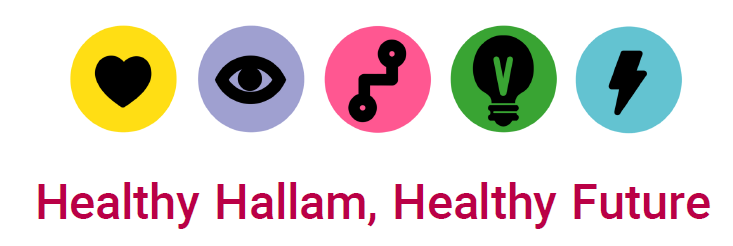 How to Manage Excessive WorryFree Online Session	Wednesday 28th April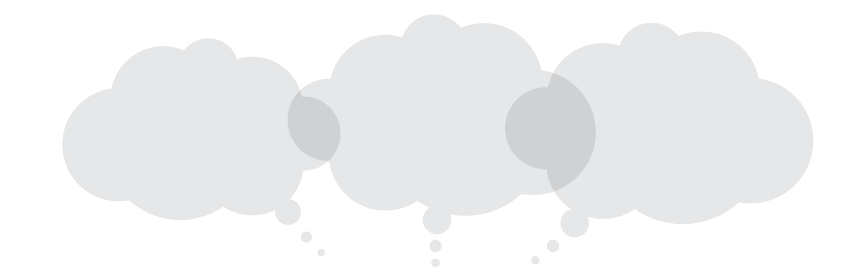 3-4:30pm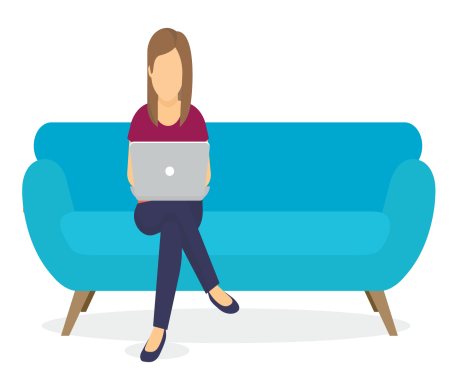 Learn some tips to help you:Recognise different types of worry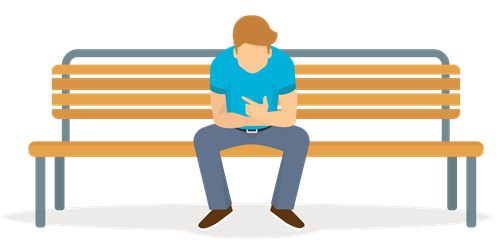 Manage worry and let go of worries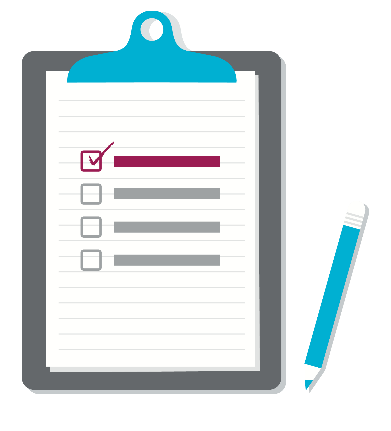 Call now to book a place 0114 2264380or complete an online referral form. 